Kaji Etik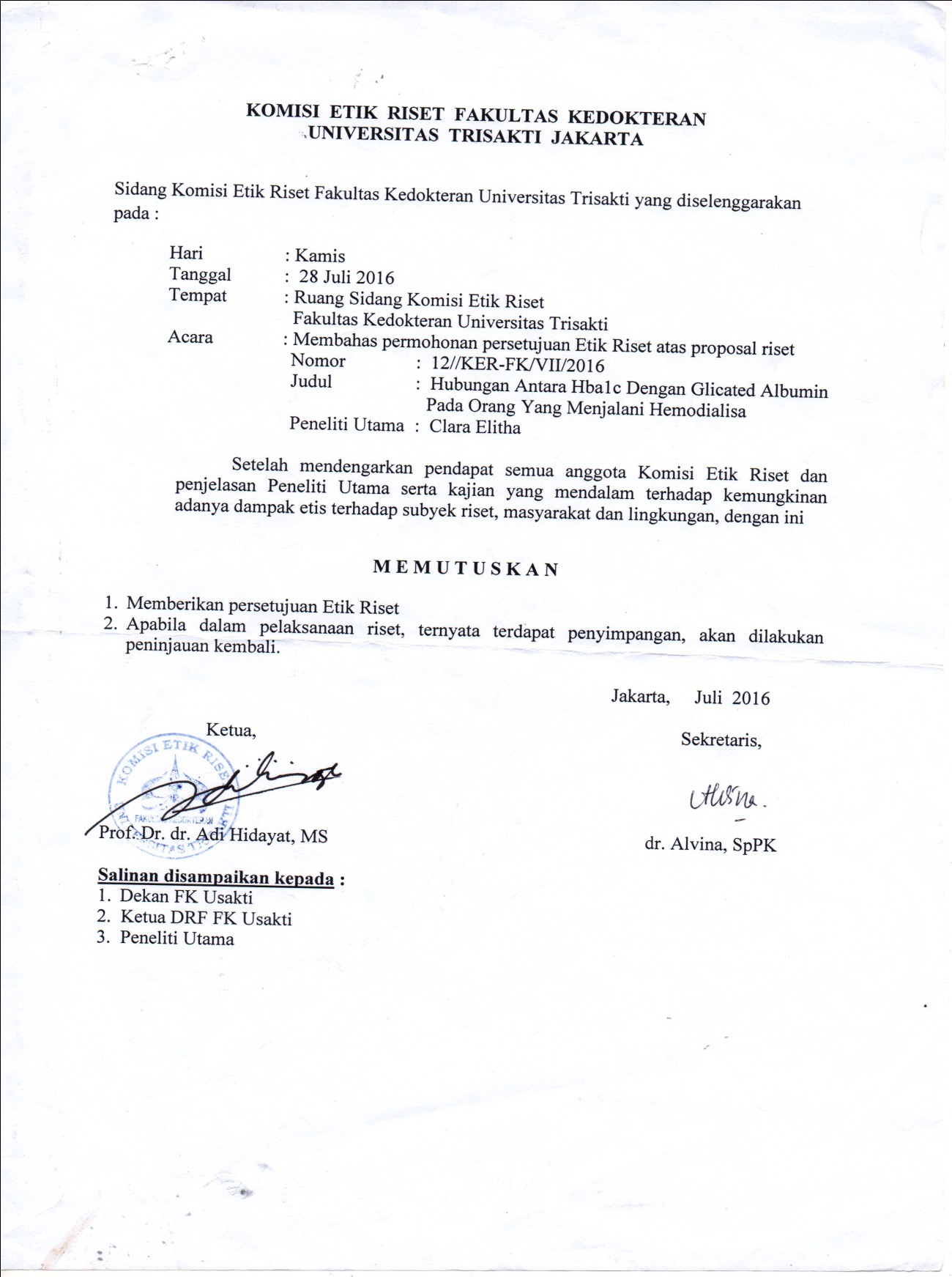 